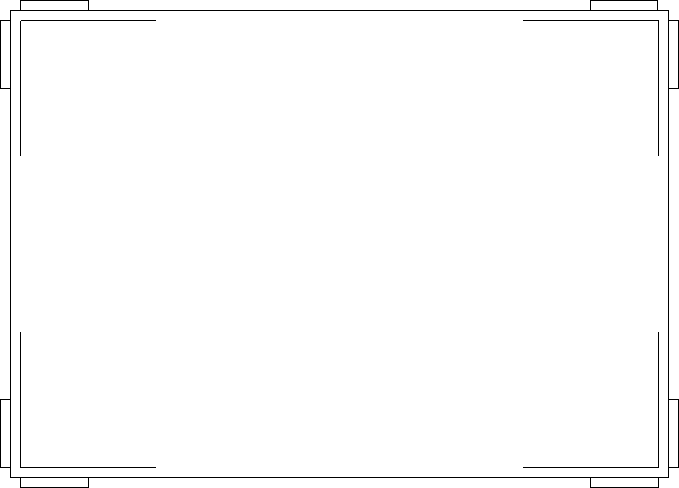 SILABUSNama Sekolah		: SMA N 1 GodeanMata Pelajaran		:  Pendidikan Jasmani, Olahraga dan KesehatanKelas/Semester		:  XI/1Standar Kompetensi	: 6. Menerapkan Budaya Hidup SehatStandar Kompetensi	: 2. Mempraktikkan aktivitas pengembangan untuk meningkatkan kualitas kebugaran jasmani dan 					      cara pengurannya dan nilai-nilai yang terkandung didalamnya.Standar Kompetensi	: Mempraktikan keterampilan permainan olahraga bola besar dan nilai – nilai yang terkandung di dalamnyaKompetensi DasarMateri PembelajaranKegiatan PembelajarIndikatorPenilaianAlokasi WaktuSumber/Bahan/AlatMemahami bahaya HIV/AIDSMemahami cara penularan HIV/AIDSMemahami cara menghindari penularan HIV/AIDSBahaya HIV/AIDSCara penularan HIV/AIDSCara menghindari penularan HIV/ADISSiswa membentuk kelompok dan mencari informasi tentang HID/AIDSMendiskusikan hasil perolehan informasi tentang HIV/AIDS seperti, hakekat HIV/AIDS, asal usul HIV/AIDS, tahapan atau fase HIV/AIDSMencari informasi tentang penyebab penularan virus HIV/AIDS , cara HIV/AIDS masuk dalam tubuh manusia, masa inkubasi virus HIV/AIDS, cara penularan virus HIV/AIDS, gejala awal terinfeksi virus HIV/AIDS serta kelompok yang beresiko tinggi terkena HIV/AIDS yaitu kelompok hubungan seksual homoseksual, heteroseksual, biseksual dan pecandu narkoba bisa menular HIV/AIDSMendiskusikan hasil perolehan informasi tentang penyebab penularan HIV/AIDSMencari informasi tentang cara menghindari penularan HIV/AIDS yaitu: hindarkan hubungan seksual dengan kelompok resiko tinggi seperti pelacur, homoseks, biseksual penyalahguna Narkoba, menggunakan jarum secara bersamaan dll. serta  mencari informasi tentang obat-obatan untuk menyembuhkan virus HIV/AIDS.Mendiskusikan hasil perolehan informasi tentang bahaya yang diakibatkan oleh HIV/AIDSKemudian di presentasikan di depan kelasGuru menjelaskan lebih rinciMendefinisikan pengertian HIV/AIDSMengidentifikasikan bahaya yang diakibatkan oleh penularan virus HIV/AIDSMengklasifikasikan faktor-faktor penyebab penularan HIV/AIDSMenjelaskan cara penularan HIV/AIDSMengidentifikasikan cara menghindari penularan HIV/AIDSTes tertulis4 x 45’Sumber: Buku Penjasorkes SMA Kelas XI, Drs. Muhajir, M.Ed, Jakarta: ErlanggaRuang kelasGambarLCDProyektorKompetensi DasarMateri PembelajaranKegiatan PembelajarIndikatorPenilaianAlokasi WaktuSumber/Bahan/Alat2.1.Mempraktikkan berbagai bentuk latihan kelincahan, power dan daya tahan untuk meningkatkan kebugaran jasmani serta nilai tanggungjawab, disiplin, dan percaya diri.2.2.Mempraktikkan  tes untuk kelincahan, power dan daya tahan dalam kebugaran jasmani serta nilai tanggungjawab, disiplin, dan percaya diri.Daya tahan kerja jantungTes daya tahan lari 12 menitSetelah melakukan pemanasan siswa berlari mengitari lapangan selama 5 menit  kemudian di tingkatkan lagi menjadi 7 menit, dengan beragam macam bentuk lari yaitu, jalan, jogging, sprint.Siswa saling berpasangan dan saling mengukur atau menghitung secara bergantianMelakukan bentuk latihan daya tahan tubuhMengukur daya tahan tubuhTes lari 12 menit4 x 45’sumber Ketahuilah tingkat kebugaran jasmani anda, Pusat Kesegaran Jasmani, Depdiknas, Senayan JakartaStop watchPluitLintasan lariKompetensi DasarMateri PembelajaranKegiatan PembelajarIndikatorPenilaianAlokasi WaktuSumber/Bahan/AlatMemperaktikan keterampilan permainan olahraga bola voli secara sederhana serta nilai kerjasam, kejujuran, menghargai, semangat dan percaya diri **)Pasing bawah Bola voliSetelah melakukan pemanasan, siswa saling berpasangan dan melakukan pasing bawah tanpa net maupun dengan netsetelah dibagi menjadi beberapa kelompok siswa melakukan permainan bola voli yang di sederhanakanMenggunakan berbagai formasi, bentuk, dan strategi dalam permainan bola voli yang menekankan pada passing bawahMemperlihatkan nilai pantang menyerah, dan jujur , kerjasama dalam permainanPengamatanpengetahuan2 x 45’Sumber: Buku Penjasorkes SMA Kelas XI, Drs. Muhajir, M.Ed, Jakarta: ErlanggaLapangan voliPelitStop watchGuru Pembimbing LapanganSMA Negeri 1 GodeanYanuar Fandi T, S.PdNIP:MengetahuiGodean, 17 SeptemberMahasiswa PPLBayu Nugroho PNIM. 10601244106